USING A ZIPPER FOOT TO APPLY A LAPPED ZIP     	UNIT 104:4.4 Task 1b Use specific accessories							UNIT 106/7:4.3 Task 2a 111. Zip insertionName:Use this heading in bold when you present your sample and add notes and photos on techniques, accessories, materials, H&S info and your evaluation of the process.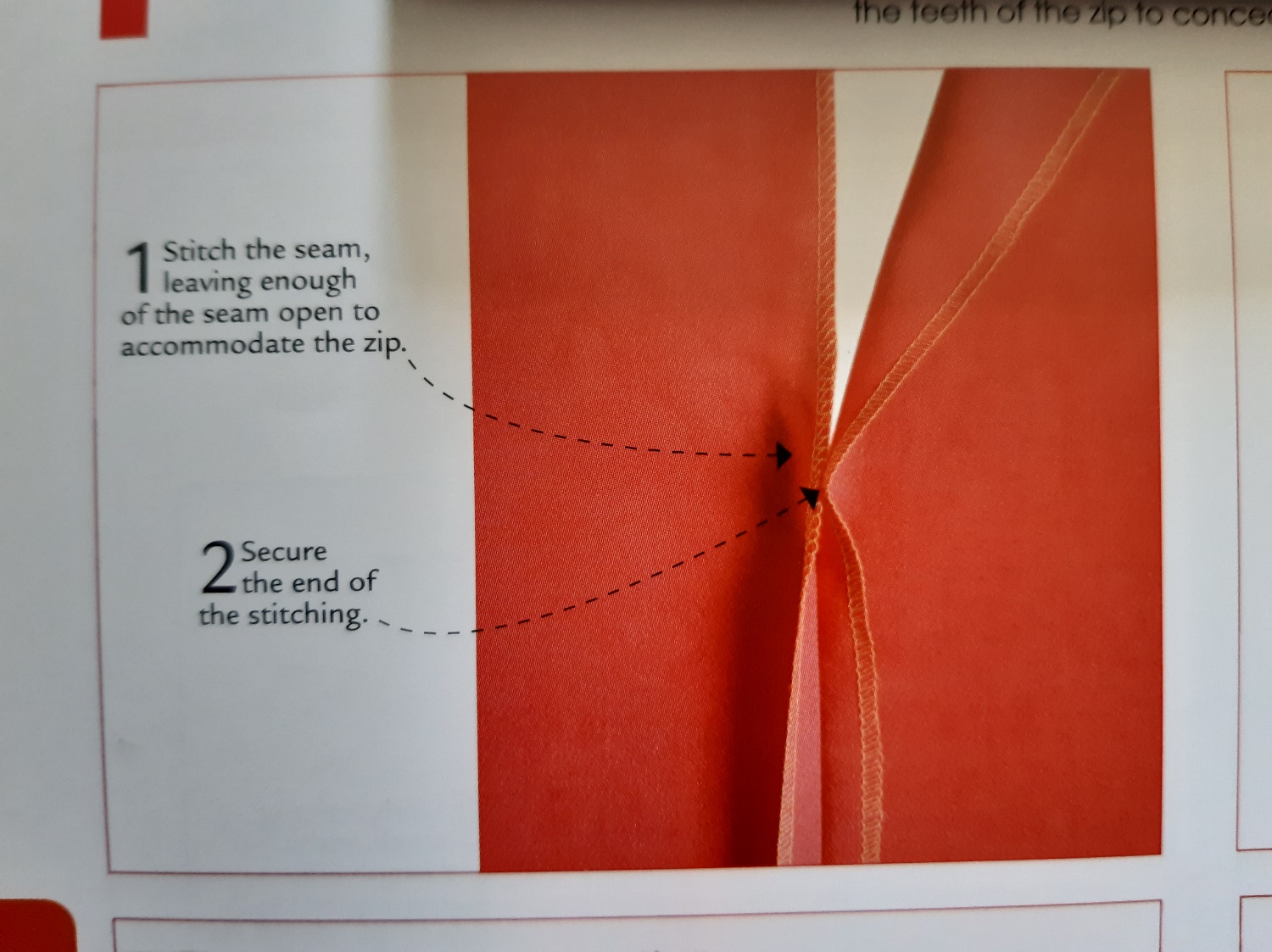 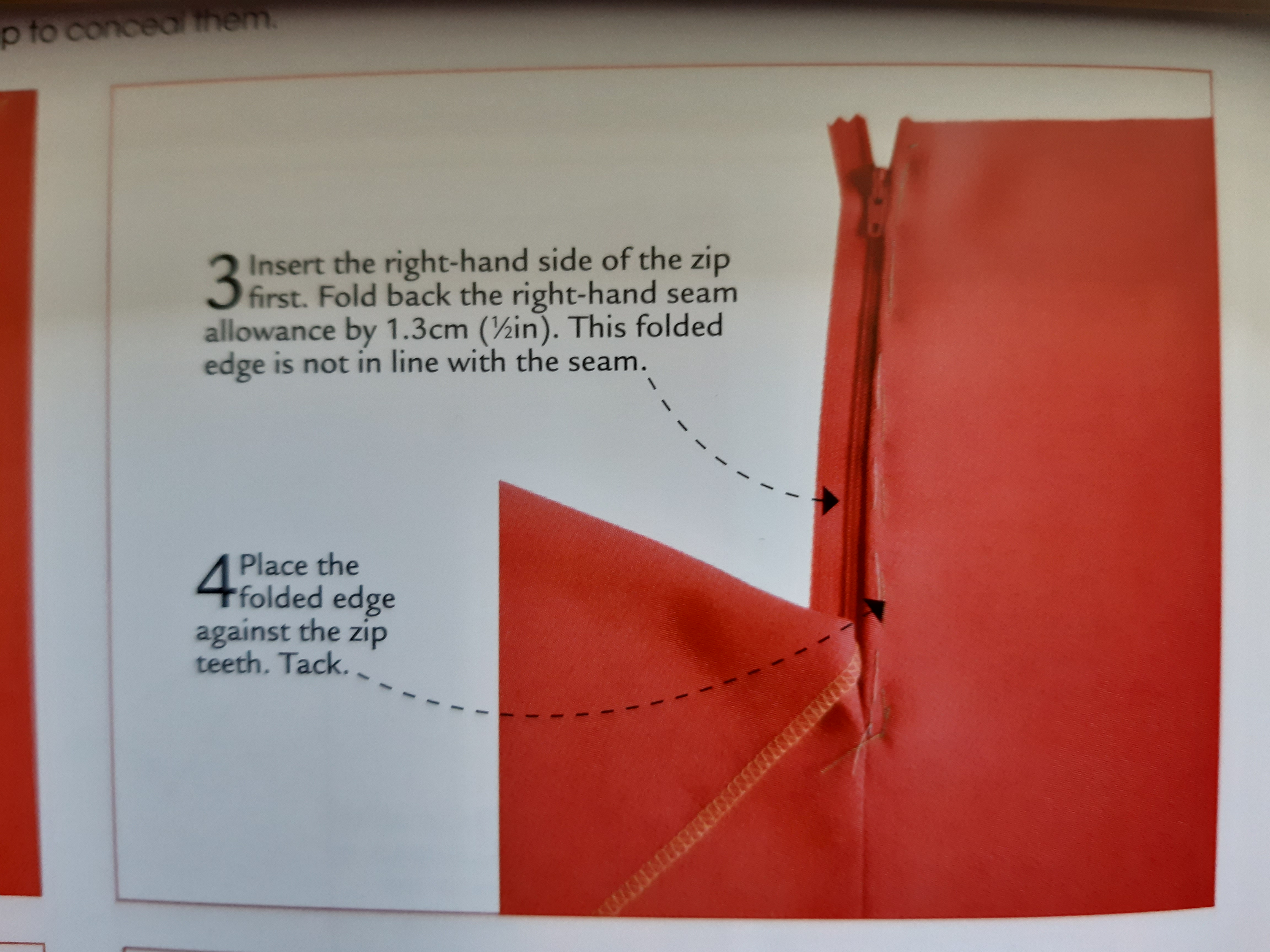 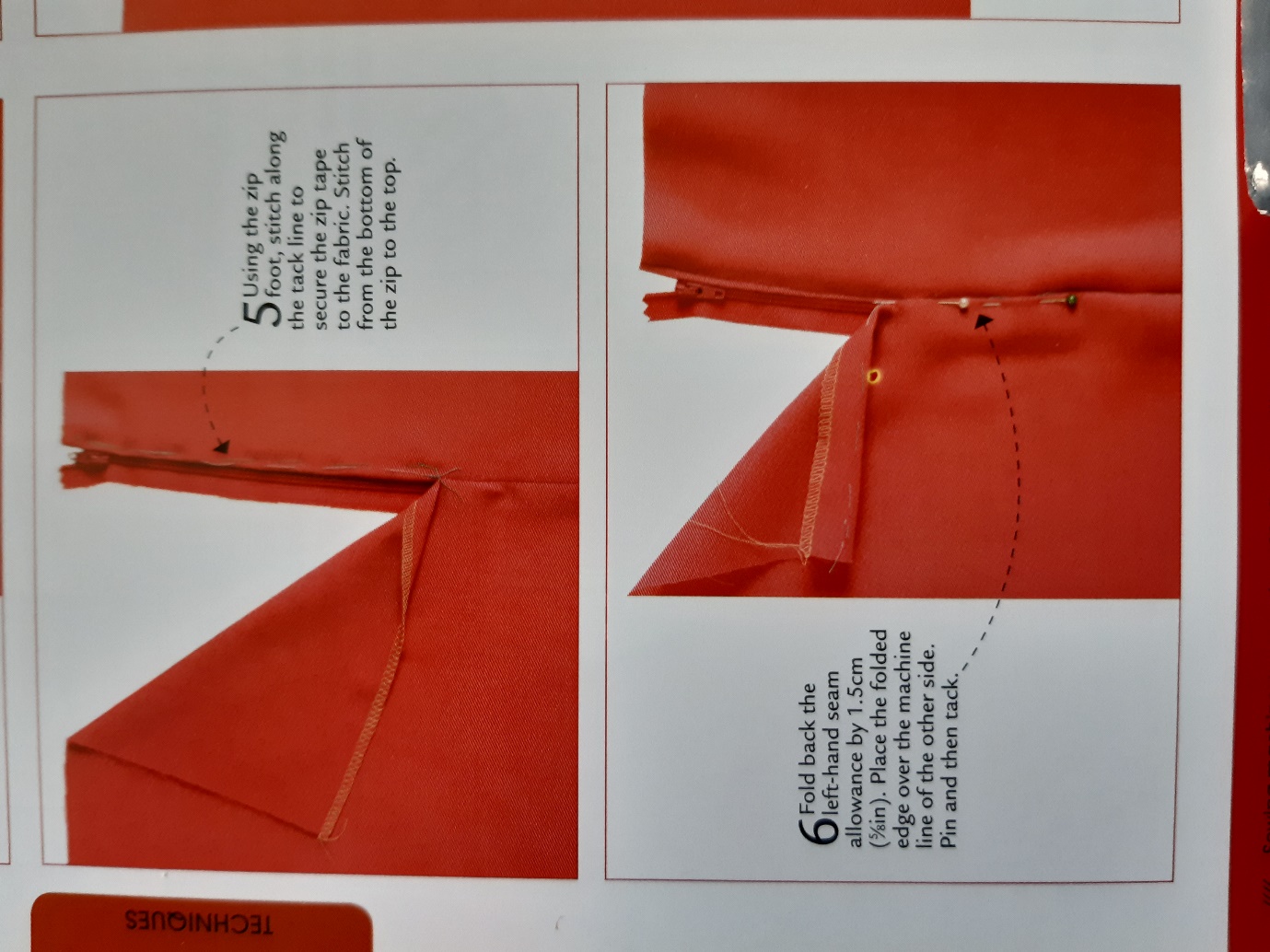 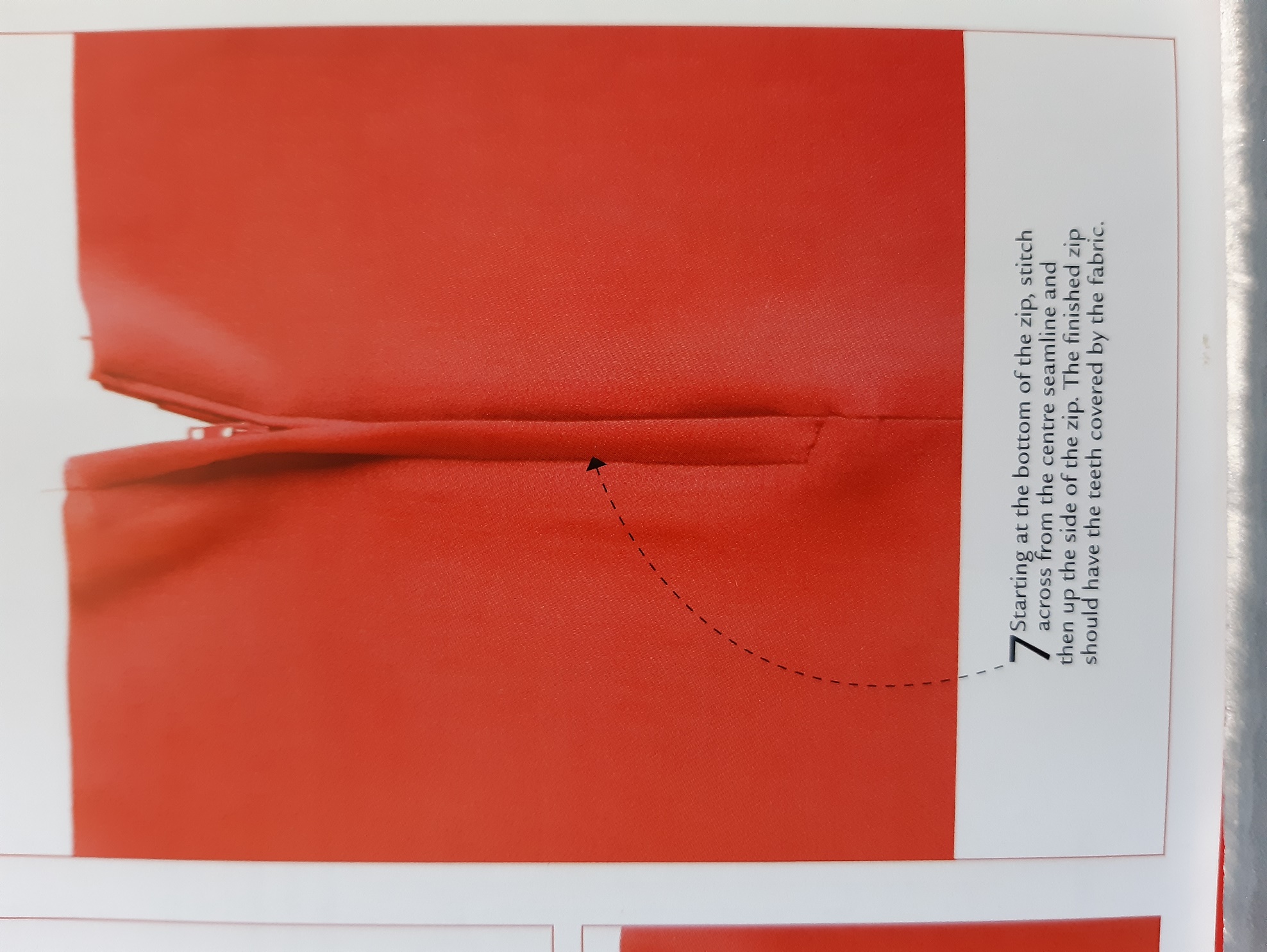 